ПОЛОЖЕНИЕо проведении 15-го Кубка  Алтайского краяпо армейскому рукопашному бою, памяти героев РФС.Ю. Медведева и В. В. Токарева.(код вида спорта 1220001122А)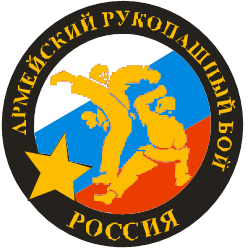                                                      Алтайский крайг. Бийск, 2022 г.      I. ОБЩИЕ ПОЛОЖЕНИЯ            15-й Кубок  Алтайского края по армейскому рукопашному бою, памяти героев РФ С.Ю. Медведева и В. В. Токарева. Будет проводиться согласно правил военно-прикладного вида спорта «армейский рукопашный бой» (утвержденный приказом Минспорта России от 14 декабря 2015 г. № 1154).  Кубок Алтайского края  по армейскому рукопашному бою (далее – Соревнования) проводятся в целях популяризации армейского рукопашного боя.	Основными задачами являются:	-популяризация армейского рукопашного боя как вида единоборств;	-развитие военно-спортивного движения в Алтайском крае;-пропаганда здорового образа жизни.В соответствии со ст. 26.2 Федерального закона от 04.12.2007 № 329-ФЗ «О физической культуре и спорте в Российской Федерации» запрещается противоправное влияние на результаты официального спортивного соревнования и участие в азартных играх, букмекерских конторах и тотализаторах путем заключения пари на спортивное соревнование.Данное положение является официальным вызовом на спортивные соревнования.II. ПРАВА И ОБЯЗАННОСТИ ОРГАНИЗАТОРОВ СПОРТИВНЫХ СОРЕВНОВАНИЙ      Общее руководство, подготовку и проведение соревнований осуществляет КОО «Федерация армейского рукопашного боя Алтайского края» и ГОО  «Бийская федерация рукопашного боя»Соревнования проводятся при поддержке Министерства спорта Алтайского края.Управления культуры, спорта и молодёжной политики Администрации города Бийска.Фонда Героя России Владимира. Анатольевича. Шаманова «Защитники отечества».         Непосредственное проведение соревнований возлагается на КОО «Федерация армейского рукопашного боя Алтайского края»и главную судейскую коллегию.Главный судья соревнований: Оганесян Манвел Аршакович (Алтайский край, г.Рубцовск);Заместитель главного судьи:  Добыш Евгений Викторович (Алтайский край г. Бийск);  Главный секретарь: Евгения Александровна  Комарова  (Алтайский край г. Бийск);  Инспектор соревнований: Данила Олегович Нартов  (Алтайский край г. Зариск); КОО «Федерация армейского рукопашного боя Алтайского края» совместно с ГСК осуществляет действия в отношении персональных данных участников вышеуказанного мероприятия согласно Федеральному закону №152-ФЗ от 27.07.2006 "О персональных данных".            III. ОБЕСПЕЧЕНИЕ БЕЗОПАСНОСТИ УЧАСТНИКОВ И ЗРИТЕЛЕЙ, МЕДИЦИНСКОЕ ОБЕСПЕЧЕНИЕ, АНТИДОПИНГОВОЕ ОБЕСПЕЧЕНИЕ СПОРТИВНЫХ СОРЕВНОВАНИЙ           Соревнования проводятся на спортивных сооружениях, отвечающих требованиям соответствующих нормативных правовых актов, действующих на территории Российской федерации и направленных на обеспечение общественного порядка и общественной безопасности участников и зрителей, а также при условии наличия актов готовности спортивного сооружения к проведению мероприятия, утвержденных в установленном порядке.	Собственники объектов спорта, на которых проводятся спортивные мероприятия, КОО «Федерация армейского рукопашного боя Алтайского края» обеспечивают общественный порядок и общественную безопасность на объектах спорта в соответствии с постановлением Правительства Российской Федерации от 18 апреля 2014 г. № 353, инструкцией и планом по обеспечению общественного порядка и общественной безопасности на объекте спорта при проведении официальных спортивных соревнований.	Оказание скорой медицинской помощи осуществляется в соответствии с приказом Министерства здравоохранения Российской Федерации от 01 марта 2016 г. № 134н «О Порядке организации оказания медицинской помощи лицам, занимающимся физической культурой и спортом (в том числе при подготовке и проведении физкультурных мероприятий и спортивных мероприятий), включая порядок медицинского осмотра лиц, желающих пройти спортивную подготовку, заниматься физической культурой и спортом в организациях и (или) выполнить нормативы испытаний (тестов) Всероссийского физкультурно-спортивного комплекса «Готов к труду и обороне».Места проведения соревнований обеспечиваются квалифицированным медицинским персоналом. Ответственность за организацию медицинского обеспечения соревнований возлагается на  ГОО  «Бийская федерация рукопашного боя.»          Ответственность за обеспечение общественного порядка в местах проведения соревнований, безопасность участников и зрителей несет КОО «Федерация армейского рукопашного боя Алтайского края» и ГОО  «Бийская федерация рукопашного боя.»           IV. ОБЩИЕ СВЕДЕНИЯ О СПОРТИВНОМ СОРЕВНОВАНИИСоревнования проводятся 28-30  2022 года по адресу: г.Бийск, ул. Радищева 20/2. Начало соревнований в 09:00, 29-30 января  2022 года.Мандатная комиссия, взвешивание и жеребьевка участников проводится 28 января  2022 года с 14:00 до 17:00 часов, по адресу г.Бийск, ул. Ленинградская 37/1. Спортивный клуб «ЭФА»Общие сведения о спортивном соревновании приведены в приложении № 1 настоящего положения.V. ТРЕБОВАНИЯ К УЧАСТНИКАМ И УСЛОВИЯ ИХ ДОПУСКА        К участию в соревнованиях допускаются юноши в следующих весовых и возрастных категориях не более двух спортсменов в каждый вес от команды:Юноши 15 лет.Юноши 16-17лет.имеющие соответствующую спортивную подготовку, заявленные тренером и прошедшие медицинский осмотр не ранее чем за 5 дней до начала соревнований.
На мандатной комиссии участник предоставляет судейской коллегии:- паспорт;                                                                                                                          - документ, удостоверяющий принадлежность спортсмена к спортивной территориальной организации (квалификационная книжка);                                      - именная заявка (в составе командной заявки);                                                         - медицинское заключение (в командной заявке);                                                       - оригинал полиса страхования жизни и здоровья от несчастных случаев;                           - полис обязательного медицинского страхования;                                                           - согласие родителей на участие ребенка;                                                                    - лицензия ФАРБ Алтайского края.                                                            Принимаются только подлинники документов. К соревнованиям допускаются спортивные клубы Алтайского края, являющиеся членами КОО «Федерация армейского рукопашного боя Алтайского края».Каждый участник должен иметь спортивную форму и снаряжение согласно правилам ФАРБ России.VI. ЗАЯВКИ НА УЧАСТИЕПредварительные именные электронные заявки принимаютсядо 20 января  2022 года по электронному адресу:BFRB2012@mail.ruПо вопросам обращаться:Председатель БФРБ  Евгений Викторович Добыш, тел. 8-905-925-13-75;                            VII. УСЛОВИЯ ПОДВЕДЕНИЯ ИТОГОВПобедители и призёры программы Соревнований определяются по правилам ФАРБ России 2015 года в лично-командном зачёте (до двух поражений.)Командное место определяется по наибольшей сумме очков личного зачета членов команды:· за 1-е место – 5 очков;· за 2-е место – 3 очка;· за 3-е место – 2очка;· за 4-е место – 1 очко;Каждая команда – участник предоставляет для обслуживания соревнований одного  аттестованного судью.Если команда не предоставляет аттестованных судей, она не допускается до соревнований. Спорные вопросы, апелляции и протесты рассматриваются главной судейской коллегией (в соответствии с действующими правилами ФАРБ России 2015 года и положением о соревнованиях).Итоговые протоколы о проведённом спортивном соревновании на бумажном и электронном носителях будут представлены в Министерство спорта Алтайского края 31января   2022 г.VIII. НАГРАЖДЕНИЕ ПОБЕДИТЕЛЕЙ И ПРИЗЕРОВКоманды, занявшие 1, 2, 3 места награждаются дипломами, кубками. Участники, занявшие призовые места в личном зачете, награждаются дипломами и медалями.Организаторами учреждены специальные призы за высокую технику, лучший тренер по результатам соревнований.IX. УСЛОВИЯ ФИНАНСИРОВАНИЯФинансирование мероприятия осуществляется в рамках реализации государственной программы Алтайского края «Развитие физической культуры и спорта в Алтайском крае» (утв. постановлением Правительства Алтайского края от 26.03.2020 № 130).Выделение средств, связанных с компенсацией затрат на питание судей, врачей, волонтёров и обслуживающего персонала, награждению победителей и призёров дипломами, медалями, кубками производится КАУ «Центр спортивной подготовки сборных команд Алтайского края».Все расходы по командированию (проживание, питание, проезд, страхование) участников и тренеров несут командирующие организации.    Приложение № 1Общие сведения о спортивном соревновании                        УТВЕРЖДАЮУТВЕРЖДАЮМинистр спорта Алтайского краяПредседатель КОО «Федерация армейского рукопашного боя Алтайского края»_______________А. А. Перфильев_______________ Д. О. Нартов_______________ 2022 г._______________ 2022 г.УТВЕРЖДАЮНачальник управления культуры,спорта и молодёжной политикиАдминистрации города Бийска_______________   А.В. Кудинов_______________  2022 годаУТВЕРЖДАЮПредседатель ГОО «Бийская федерация рукопашного боя»_______________ Е.В. Добыш________________ 2022 годаУТВЕРЖДАЮ	Директор МБУ  спортивный           комплекс «ЗАРЯ».         ______________ В.Э. Фаляхова 	_______________  2022Спортивная дисциплина (весовая категория)Код спортивной дисциплиныКоличество комплектов медалейАРБ – весовая категория 45кг.1220081122Ю1 комплектАРБ – весовая категория 50кг.1220081122Ю1 комплектАРБ – весовая категория 55кг.1220081122Ю1 комплектАРБ – весовая категория 60кг.1220011122А1 комплектАРБ – весовая категория 65кг.1220011122А1 комплектАРБ – весовая категория 70кг.1220011122А1 комплектАРБ – весовая категория св.70кг.1220081122Ю1 комплектИтого:Итого:7 комплектовСпортивная дисциплина (весовая категория)Код спортивной дисциплиныКоличество комплектов медалейАРБ – весовая категория 50кг.1220081122Ю1 комплектАРБ – весовая категория 55кг.1220081122Ю1 комплектАРБ – весовая категория 60кг.1220011122А1 комплектАРБ – весовая категория 65кг.1220011122А1 комплектАРБ – весовая категория 70кг.1220011122А1 комплектАРБ – весовая категория 75кг.1220011122А1 комплектАРБ – весовая категория 80кг.1220011122А1 комплектАРБ – весовая категория св.80кг.1220081122Ю1 комплектИтого:Итого:8 комплектов№п/пМесто проведения спортивных соревнований (муниципальное образование Алтайского края, населенный пункт, наименование объекта спорта)(1), номер этапа Кубка Алтайского края (для кубка Алтайского края), наименование краевого спортивного соревнованияХарактер подведенияитогов спортивно-го соревнова-нияПланируе-мое количество участников спортивно-го соревнова-ния(чел.)Состав спортивной сборной команды муниципального образования Алтайского краяСостав спортивной сборной команды муниципального образования Алтайского краяСостав спортивной сборной команды муниципального образования Алтайского краяСостав спортивной сборной команды муниципального образования Алтайского краяКвали-фика-цияспорт-сменов(спор-тивныйразряд)Группы участников спортивныхсоревнова-ний по полу и возрасту в соответ-ствии с ЕВСКПрограмма спортивного соревнованияПрограмма спортивного соревнованияПрограмма спортивного соревнованияПрограмма спортивного соревнования№п/пМесто проведения спортивных соревнований (муниципальное образование Алтайского края, населенный пункт, наименование объекта спорта)(1), номер этапа Кубка Алтайского края (для кубка Алтайского края), наименование краевого спортивного соревнованияХарактер подведенияитогов спортивно-го соревнова-нияПланируе-мое количество участников спортивно-го соревнова-ния(чел.)ВсегоВ том числеВ том числеВ том числеКвали-фика-цияспорт-сменов(спор-тивныйразряд)Группы участников спортивныхсоревнова-ний по полу и возрасту в соответ-ствии с ЕВСКСрокипрове-дения,в томчиследатаприез-даи датаотъез-даНаиме-нова-ниеспор-тивнойдисциплины(в соот-ветствиис ВРВС)Номер-код спор-тивнойдисци-плины(в соот-вет-ствиис ВРВС)Коли-чествовидовпрог-рам-мы/меда-лей№п/пМесто проведения спортивных соревнований (муниципальное образование Алтайского края, населенный пункт, наименование объекта спорта)(1), номер этапа Кубка Алтайского края (для кубка Алтайского края), наименование краевого спортивного соревнованияХарактер подведенияитогов спортивно-го соревнова-нияПланируе-мое количество участников спортивно-го соревнова-ния(чел.)ВсегоСпорт-сменов (муж-чин/ юношей)Тре-неровСпор-тив-ныхсудейКвали-фика-цияспорт-сменов(спор-тивныйразряд)Группы участников спортивныхсоревнова-ний по полу и возрасту в соответ-ствии с ЕВСКСрокипрове-дения,в томчиследатаприез-даи датаотъез-даНаиме-нова-ниеспор-тивнойдисциплины(в соот-ветствиис ВРВС)Номер-код спор-тивнойдисци-плины(в соот-вет-ствиис ВРВС)Коли-чествовидовпрог-рам-мы/меда-лей12345678910111213141г.Бийск, спорткомплекс «ЗАРЯ»15-й Кубок Алтайского края по армейскому рукопашному боюЛ-К150 чел.1715113Юноши28.01.202229-30.01. 2022 г.Армейский рукопашный бой1220001122А15/45